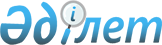 О внесении изменения в приказ Министра финансов Республики Казахстан от 27 февраля 2015 года № 137 "Об утверждении Правил присвоения персональных идентификационных номеров-кодов"Приказ Первого заместителя Премьер-Министра Республики Казахстан – Министра финансов Республики Казахстан от 10 июля 2019 года № 698. Зарегистрирован в Министерстве юстиции Республики Казахстан 12 июля 2019 года № 19023
      ПРИКАЗЫВАЮ:
      1. Внести в приказ Министра финансов Республики Казахстан от 27 февраля 2015 года № 137 "Об утверждении Правил присвоения персональных идентификационных номеров-кодов" (зарегистрирован в Реестре государственной регистрации нормативных правовых актов под № 10584, опубликован 13 мая 2015 года в информационно-правовой системе "Әділет") следующее изменение:
      в Правилах присвоения персональных идентификационных номеров-кодов, утвержденных указанным приказом:
      приложение к структуре фасетной системы кодирования изложить в новой редакции согласно приложению к настоящему приказу.
      2. Комитету государственных доходов Министерства финансов Республики Казахстан в установленном законодательством порядке обеспечить:
      1) государственную регистрацию настоящего приказа в Министерстве юстиции Республики Казахстан;
      2) в течение десяти календарных дней со дня государственной регистрации настоящего приказа направление его на казахском и русском языках в Республиканское государственное предприятие на праве хозяйственного ведения "Институт законодательства и правовой информации Республики Казахстан" Министерства юстиции Республики Казахстан для официального опубликования и включения в Эталонный контрольный банк нормативных правовых актов Республики Казахстан;
      3) размещение настоящего приказа на интернет-ресурсе Министерства финансов Республики Казахстан;
      4) в течение десяти рабочих дней после государственной регистрации настоящего приказа в Министерстве юстиции Республики Казахстан представление в Департамент юридической службы Министерства финансов Республики Казахстан сведений об исполнении мероприятий, предусмотренных подпунктами 1), 2) и 3) настоящего пункта.
      3. Настоящий приказ вводится в действие по истечении десяти календарных дней после дня его первого официального опубликования. Коды стран производителей нефтепродуктов Коды административно-территориальных единиц
					© 2012. РГП на ПХВ «Институт законодательства и правовой информации Республики Казахстан» Министерства юстиции Республики Казахстан
				
      Первый заместитель Премьер-Министра
Республики Казахстан – Министр финансов
Республики Казахстан
Приложение 
к приказу Первого Заместителя
Премьер-Министра
Республики Казахстан –
Министра финансов
Республики Казахстан
от 10 июля 2019 года № 698Приложение
к структуре фасетной
системы кодирования
ПИН-код
Наименование страны производителя нефтепродукта
1
Страны вне Евразийского экономического союза
2
Республика Беларусь
3
Республика Казахстан
4
Российская Федерация
5
Республика Кыргызстан
6
Республика Армения
ПИН-код
Наименование административно-территориальных единиц
1
2
Акмолинская область
Акмолинская область
001
город Кокшетау
002
Аккольский район
003
Астраханский район
004
Атбасарский район
005
Сандыктауский район
006
Аршалынский район
007
Ерейментауский район
008
Егиндыкольский район
009
Коргалжынский район
010
Буландинский район
011
Целиноградский район
012
Шортандинский район
013
Степногорский район
014
Жаркаинский район
015
Есильский район
016
Жаксынский район
017
Зерендинский район
018
Бурабайский район
019
Енбекшилдерский район*
020
СЭЗ Бурабай*
Актюбинская область
Актюбинская область
021
город Актобе*
022
Алгинский район
023
Байганинский район
024
Айтекбийский район
025
Иргизский район
026
Каргалинский район
027
Мартукский район
028
Мугалжарский район
029
Темирский район
030
Уилский район
031
Кобдинский район
032
Хромтауский район
033
Шалкарский район
Алматинская область
Алматинская область
034
город Талдыкорган
035
Балхашский район
036
Жамбылский район
037
Илийский район
038
Карасайский район
039
Раимбекский район
040
Талгарский район
041
Уйгурский район
042
Енбекшиказахский район
043
город Капчагай
044
Аксуский район
045
Алакольский район
046
Каратальский район
047
Кербулакский район
048
Коксуский район
049
Панфиловский район
050
Саркандский район
051
Ескельдинский район
052
город Текели
Атырауская область
Атырауская область
053
город Атырау
054
Курмангазинский район
055
Индерский район
056
Исатайский район
057
Кзылкогинский район
058
Макатский район
059
Махамбетский район
060
Жылойский район
Восточно-Казахстанская область
Восточно-Казахстанская область
061
город Усть-Каменогорск
062
Катон-Карагайский район
063
Глубоковский район
064
Зайсанский район
065
Курчумский район*
066
Тарбагатайский район
067
Уланский район
068
Шемонаихинский район
069
Зыряновский район*
070
город Риддер
071
Абайский район
072
Аягузский район
073
Бескарагайский район
074
Бородулихинский район
075
Жарминский район
076
Кокпектинский район
077
город Курчатов
078
Урджарский район
079
город Семей
Жамбылская область
Жамбылская область
080
город Тараз
081
Жамбылский район
082
Жуалынский район
083
Кордайский район
084
район имени Турара Рыскулова
085
Меркенский район
086
Мойынкумский район
087
Сарысуйский район
088
Байзакский район
089
Талласский район
090
Шусский район
Западно-Казахстанская область
Западно-Казахстанская область
091
город Уральск
092
Бурлинский район
093
Джаныбекский район
094
Джангалинский район
095
Зеленовский район *
096
Казталовский район
097
Каратобинский район
098
Сырымский район
099
Таскалинский район
100
Теректинский район
101
Букейординский район
102
Акжаикский район
103
Чингирлауский район
Карагандинская область
Карагандинская область
104
город Караганда*
105
Абайский район
106
Каркаралинский район
107
Нуринский район
108
Осакаровский район
109
город Сарань
110
город Темир – Тау
111
Бухар-Жырауский район
112
город Шахтинск
113
Октябрьский район г. Караганды
114
район имени Казыбек би г. Караганды
115
Актогайский район
116
Жана-Аркинский район
117
Улытауский район
118
Шетский район
119
город Балхаш
120
город Жезказган
121
город Приозерск
122
город Каражал
123
город Сатпаев
Кызылординская область
Кызылординская область
124
город Кызыл-орда
125
Аральский район
126
Казалинский район
127
Кармакчинский район
128
Жалагашский район
129
Сырдарьинский район
130
Шиелийский район
131
Жанакорганский район
Костанайская область
Костанайская область
132
город Костанай
133
Алтынсаринский район
134
Мендыкаринский район
135
Житикаринский район
136
Камыстинский район
137
Карасуский район
138
Карабылыкский район
139
Костанайский район
140
Узункольский район
141
Наурзумский район
142
Денисовский район
143
Аулиекольский район
144
Тарановский район
145
Сарыкольский район
146
Федоровский район
147
город Лисаковск
148
город Рудный
149
Амангельдинский район
150
Жангельдинский район
151
город Аркалык
Мангистауская область
Мангистауская область
152
Мунайлинский район
153
Бейнеуский район
154
Каракиянский район
155
Мангистауский район
156
Тупкараганский район
157
город Жанаозен
158
Морпорт Актау
Павлодарская область
Павлодарская область
159
город Павлодар
160
Актогайский район
161
Баянаульский район
162
Железинский район
163
Иртышский район
164
Качирский район*
165
Лебяжинский район*
166
Майский район
167
Павлодарский район
168
Успенский район
169
Щербактинский район
170
город Аксу
171
город Экибастуз
Северо-Казахстанская область
Северо-Казахстанская область
172
Кызылжарский район
173
район имени М. Жумабаева
174
Жамбылский район
175
Есильский район
176
Мамлютский район
177
район имени Шал акына
178
Аккайынский район
179
Тимирязевский район
180
Айыртауский район
181
Акжарский район
182
Тайыншинский район
183
Уалихановский район
184
район Габита Мусрепова
Южно-Казахстанская область*
Южно-Казахстанская область*
185
город Шымкент
186
Байдибекский район
187
Ордабасинский район
188
Отрарский район
189
Казгуртский район
190
Толебийский район
191
Мактааральский район
192
Сайрамский район
193
Сарыагашский район
194
Сузакский район
195
Тюлькубасский район
196
Шардаринский район
197
город Арысь
198
город Кентау
199
город Туркестан
200
Аль-Фарабийский район
201
Абайский район
202
Енбекшинский район
город Алматы
город Алматы
203
город Алматы
204
Ауэзовский район
205
Бостандыкский район
206
Жетысуйский район
207
Турксибский район
208
Алмалинский район
209
Медеуский район
210
Алатауский район
город Астана*
город Астана*
211
город Астана
212
Алматинский район
213
Сарыаркинский район
214
Есильский район
215
район "Астана - жаңа қала"
Северо-Казахстанская область
Северо-Казахстанская область
216
город Петропавловск
Мангистауская область
Мангистауская область
217
город Актау
Южно-Казахстанская область*
Южно-Казахстанская область*
218
СЭЗ Онтустик
219
Каратауский район
город Алматы
город Алматы
220
Наурызбайский район
Туркестанская область
Туркестанская область
221
город Кентау
222
город Туркестан
223
Байдибекский район
224
Ордабасинский район
225
Мактааральский район
226
Жетысайский район
227
Отрарский район
228
Казгуртский район
229
Толебийский район
230
Сайрамский район
231
Сарыагашский район
232
Келесский район
233
Сузакский район
234
Тюлькубасский район
235
Шардаринский район
город Шымкент
город Шымкент
236
город Шымкент*
237
Абайский район
238
Аль-Фарабийский район
239
Енбекшинский район
240
Оңтүстік
241
Каратауский район
Акмолинская область
Акмолинская область
242
район Биржан сал
Алматинская область
Алматинская область
243
Кегенский район
Павлодарская область
Павлодарская область
244
район Тереңкөл 
245
район Аққулы 
город Астана*
город Астана*
246
район Байқоныр
город Алматы
город Алматы
247
Парк информационных технологий
город Нур - Султан
город Нур - Султан
248
город Нур - Султан 
249
Алматинский район
250
Сарыаркинский район
251
Есильский район
252
район "Астана - жаңа қала"
253
район Байқоныр 
Актюбинская область
Актюбинская область
254
район Астана
255
район Алматы
Западно-Казахстанская область
Западно-Казахстанская область
256
район Бәйтерек
Восточно-Казахстанская область
Восточно-Казахстанская область
257
район Алтай - город Алтай